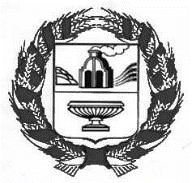 СОВЕТ ДЕПУТАТОВ НОВОМОНОШКИНСКОГО   СЕЛЬСОВЕТАЗАРИНСКОГО   РАЙОНА   АЛТАЙСКОГО КРАЯ	   Р Е Ш Е Н И Е         31.10.2022									            	    № 24с. НовомоношкиноВ соответствии с пунктом 6 статьи 26 Устава муниципального образования Новомоношкинский сельсовет Заринского района Алтайского края, Регламентом Совета депутатов Новомоношкинского сельсовета Заринского района Алтайского края, на основании личных заявлений депутатов, Совет депутатов Новомоношкинского сельсовета Заринского района Алтайского краяРЕШИЛ:1. Зарегистрировать в Совете депутатов Новомоношкинского сельсовета Заринского района Алтайского края восьмого созыва постоянное депутатское объединение-фракцию «Единая Россия»2. Настоящее решение обнародовать в установленном порядке.3. Контроль за выполнением настоящего решения оставляю за собой. Глава сельсовета                                                                                  Л.П. КожевниковаПриложениек решению Совета депутатовНовомоношкинского сельсоветаот 31.10.2022 г. № 24СПИСОК постоянного депутатского объединения-фракции «Единая Россия» в Совете депутатов Новомоношкинского сельсовета Заринского района Алтайского края восьмого созыва.О регистрации в Совете депутатов Новомоношкинского сельсовета постоянного депутатского объединения фракции «Единая Россия»№ п/пФИОНомер избирательного округа1Мальцев Александр Владимирович22Нагайцева Елена Анатольевна33Курилова Татьяна Викторовна44Подлеснова Маргарита Викторовна75Усольцева Елена Михайловна86Смертина Ольга Викторовна97Щербаков Сергей Геннадьевич(руководитель фракции)10